OSNUTEK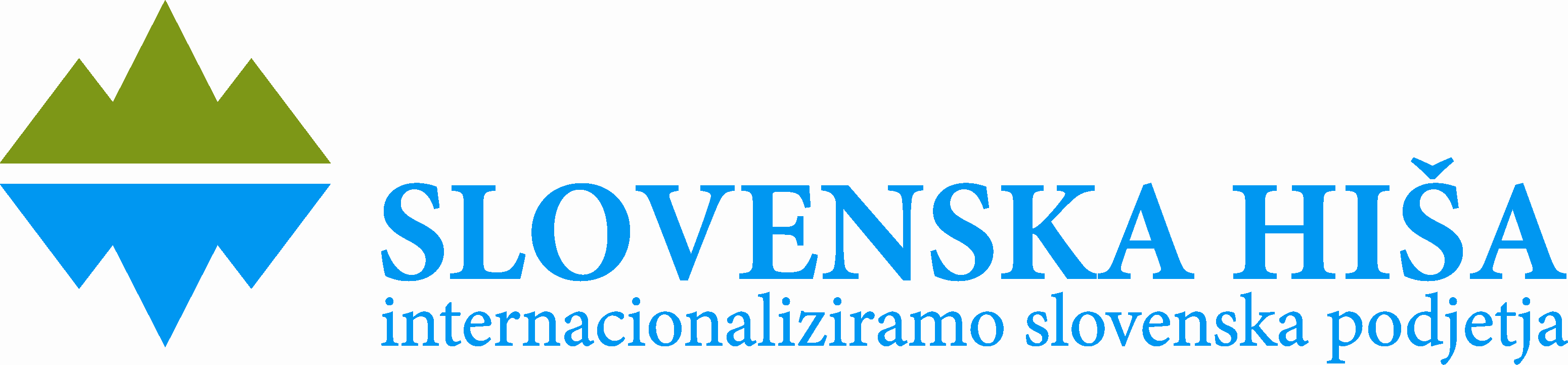 Podjetje LIBOR d.o.o., Efenkova 61, 3320 Velenje, D.Š. 19858990, kot izvajalec inpodjetje ___________________________________________________, kot naročniksklenetaDOGOVOR o sodelovanju v projektu SLOVENSKA HIŠA V KAZAHSTANU.UVODPartnerja se dogovorita, da bo izvajalec za naročnika v okviru projekta  Slovenska hiša v Kazahstanu izvajal aktivnosti, ki bodo naročniku omogočiti lažji, hitrejši in cenejši prodor na perspektivni kazahstanski trg. OBVEZNOSTI IZVAJALCAIzvajalec bo za naročnika izvajal naslednje aktivnosti, ki so stroškovno zajete v osnovni participaciji :Pridobival bo informacij o pogojih poslovanja v državi glede na zakonodajo, ter družbene norme in navade.Pridobival bo informacij o poslovnih priložnostih s stalnim spremljanjem dogajanja v poslovnem prostoru in s sodelovanjem z vplivnimi ljudmi v  Kazahstanu.Na podlagi že vzpostavljenih kontaktov in povezav bo lobiral pri državnih ustanovah, vplivnih posameznikih in neformalnih združbah.Aktivno bo analiziral kazahstanski trg in potrebe, ki se bodo izkazovale in z ugotovitvami spodbujal naročnika k aktivnemu nastopu s svojo ponudbo za zadovoljevanje vseh teh potreb.Naročniku bo pomagal dejansko vzpostavljati poslovne kontakte na podlagi ugotovljenih možnosti. Uporabil bo vsa spoznanja in vzpostavljene poslovne povezave z vplivnimi ljudmi. Tako bo naročnik hitreje prišel do dejanskih poslovnih priložnosti in možnosti, da vzpostavil dolgoročen poslovni odnos s partnerji v Kazahstanu. Četrtletno bo organiziral skupne predstavitve sodelujočih podjetij v projektu Slovenska hiša v Kazahstanu. S predstavitvijo bo naročniku omogočil prikaz njegovih dejavnosti, izdelkov, storitev ipd.Enkrat vsako leto bo organiziral uradno predstavitev slovenskega gospodarstva ob prisotnosti predstavnikov slovenske vlade.Izvajalec pa bo na zahtevo naročnika izvajal tudi dodatne aktivnosti, ki pa se bodo vrednotite po dejanskih stroških.Naročniku bo pomagal pri organizaciji njegovih predstavitev na sejmih ali pa na promocijskih nastopih.Naročniku bo pomagal organizirati poslovna srečanja s potencialnimi partnerji. Naročniku bo nudil pomoč pri iskanju lokalnih dobaviteljev ali podizvajalcev.Naročniku bo s svojimi izkušnjami in poznavanjem lokalne zakonodaje in pravil, pomagal pri ustanavljanju podjetij in podružnic. Izvajalec se tudi obvezuje, da bo:naročnika sproti obveščal o vseh dejanskih poslovnih priložnostih naročnika mesečno,  v obliki internega glasila, obveščal o vseh aktivnostih SLOVENSKE HIŠE v Kazahstanuna internetnem portalu vzpostavil sprotno informiranje o dogodkih v SLOVENSKI HIŠI v KazahstanuOBVEZNOSTI NAROČNIKANaročnik se obvezuje da:določi stalnega koordinatorja _________________________________________,bo priskrbel ves potrebni propagandni in predstavitveni material o podjetju in o izdelkih ali storitvah,da bo do 15. v mesecu poravnal dogovorjeno mesečno participacijo.VREDNOST Vrednost mesečne participacije je 1.250,00 EUR. S podpisom pogodbe in plačilom prve mesečne fakture do 15.12.2010 izvajalec naročniku prizna 20% popust za prvo leto trajanje dogovora.Izvajalec bo za dogovorjeno participacijo izstavil račun vsak 1. delovni dan v mesecu za tekoči mesec. Račun je plačljiv do 15. v mesecu. Za zamudo plačila je izvajalec upravičen zaračunati zamudne obresti.TRAJANJEDogovor se sklepa za Dogovor lahko partner predhodno prekine z odpovedno dobo treh mesecev, če nasprotna stran ne izpolnjuje dogovorjenih obveznosti.V ___________________________Za naročnika:					Za izvajalca:_____________________________		Boris Lisac, direktor LIBOR d.o.o.